Сценарий развлечения «Праздник мыльных пузырей» в старшей группе.Воспитатель: Сергеева Е.В.Цель развлечения: создать волшебную атмосферу и поднять настроение.Ход развлеченияПринцесса мыльных пузырей: Здравствуйте, ребята. Я пришла к Вам в гости из сказочной страны. А кто я такая и из какой страны я к вам пришла - я скажу вам после того, как вы отгадаете мою загадку.В мыльной воде родился,В шарик превратился,К солнышку полетел,Да не долетел: лопнул!(мыльный пузырь)Принцесса мыльных пузырей: молодцы, ребята. Верно! Мыльные пузыри мои очень хорошие друзья. А кто же я такая, как вы думаете?-Я принцесса мыльных пузырей. А страна моя называется – Шампунька.-А давайте с вами устроим праздник мыльных пузырей? Вы согласны?Сегодня дивный праздникУстроим шоу мы!Пускать из мыльной пеныМы будем пузыри!-Для начала скажите, из чего состоит пузырь? (Из воды и специального средства (шампунь)- Как вы думаете, ребята, на что похож мыльный пузырь? /ответы детей/ (на шар)- Сейчас я буду вас спрашивать, а вы, если согласны, кричите громко «Да» и хлопайте в ладоши, а если не согласны, кричите громко «Нет» и топайте ногами. Давайте попробуем.1. Игра «Да-нет»- Мыльный пузырь похож на апельсин? (Да)- А он похож на мандарин? (Да)- А на яблоки в саду? (Да)- А на рыбку, там в пруду? (Нет)- Мыльный пузырь похож на шар земной? (Да)- А на мячик надувной? (Да)- Он похож на телефон? (Нет)- А на большой магнитофон? (Нет)- Круглый он, как солнце в небе? (Да)- И как колесо на велосипеде? (Да)- А ещё, похож на дом? (Нет)- А на белый снежный ком? (Да)- Молодцы!В далекой сказочной стране, где днем спят звездочки, а ночами играют облачка, где одновременно можно увидеть веселое лето и плаксивую осень, завьюженную зиму и вечно молодую весну живут замечательные жители – мыльные пузыри. Они очень любят прилетать к нам на землю и играть с ребятами. Но пузыри очень нежные и хрупкие, поэтому вместе с ними прилетают воздушные шары, их старшие братья. Мой волшебный шар приглашает Вас, ребята, принять участие на празднике мыльных пузырей и воздушных шаров!А теперь давайте с вами сами надуем большой - большой мыльный пузырь.2. ход игры: дети вместе с педагогом берутся за руки и образуют небольшой круг, становясь близко друг к другу, говорят вместе:Раздувайся, пузырь,Раздувайся, большой,Оставайся такой,Да не лопайся.Одновременно с этим все постепенно расширяют круг и держатся за руки до тех пор, пока педагог не скажет: «Лопнул пузырь!». Дети опускают руки и приседают на корточки, говоря: «Хлоп».Можно после слов: «Лопнул пузырь» предложить детям, по-прежнему держась за руки, двигаться к центру круга, произнося: «Ш-ш-ш-ш». Ребята, отходя назад, вновь расширяют круг.3. Проводятся соревнования:- У кого мыльный пузырь больше всех?- У кого пузырь летит выше?- У кого дальше?4. Песня - игра «Пяточка – носочек»5. «Помоги пузырьку перелететь через веревочкуИнтересный конкурс на ловкость и быстроту. 2 участника встают в центр, а на них пускают множество мыльных пузырей. Задача участников одним пальцем лопнуть как можно больше пузырей. На всё про всё ему дается минута. Кто сможет лопнуть больше всех, тот и победил.Ход игры.Всех участников разделить на две группы – «Пузыри» и «Ловишки». «Пузыри» стоят в кругу и выполняют движения вместе с ведущим.Ведущий. Дети, дети, посмотрите, мы смешные пузыри!(Выставляют ноги поочередно на пятку.)Вы соломинку возьмите, в банку с пеной опустите и подуйте! (Дуют)Раз, два, три – вырастают пузыри. (Разводят руками)Растут, переливаются – все больше надуваются. (Поворачиваются вокруг себя)Вдруг ладошки появились, пузыри ловить пустились.(Выходят ловишки)Хлоп, хлоп, раз, два, три, берегитесь пузыри!(Ловишки хлопают в ладоши, грозят пальцем)«Пузыри» убегают, ловишки их догоняют. Кого догнали и коснулись рукой, тот приседает. Выиграли те «пузыри», до которых ловишки не дотронулись.- Весёлый у нас получился праздник. Вам, ребята, понравилось играть? (да)- Я очень рада, а на прощание я вам предлагаю всем месте, под музыку надуть много - много мыльных пузырей и полопать. (под музыку, но прежде чем мы с вами начнём их надувать, давайте вспомним правила пользования флакончиком с мыльными пузырями.Мыльную воду нельзя пить, в рот не брать, жидкость не выливать.Принцесса мыльных пузырей: Ребята, мне очень понравилось у вас в гостях! Я обязательно еще раз приду к вам в гости! До свидания!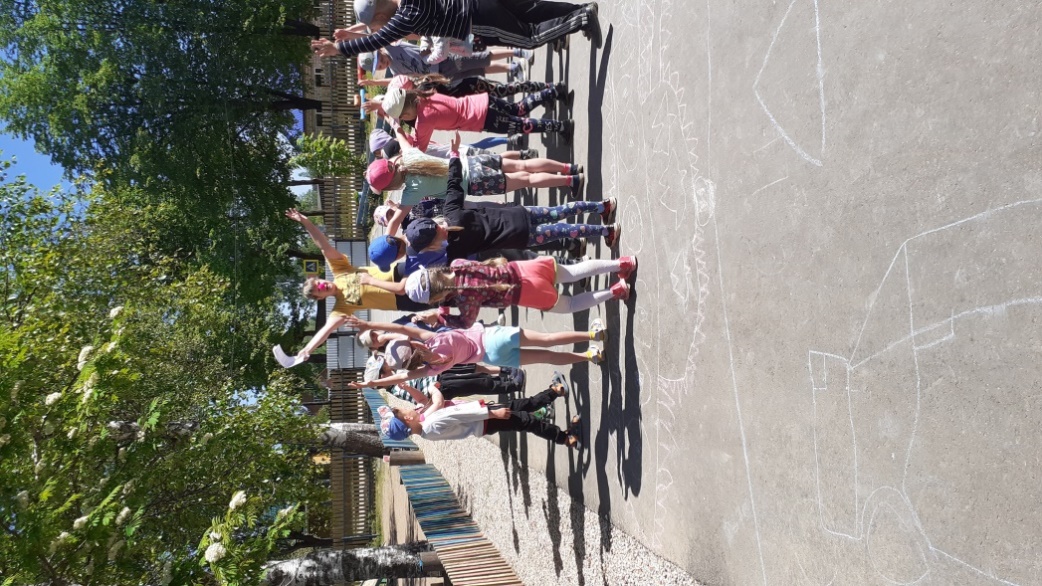 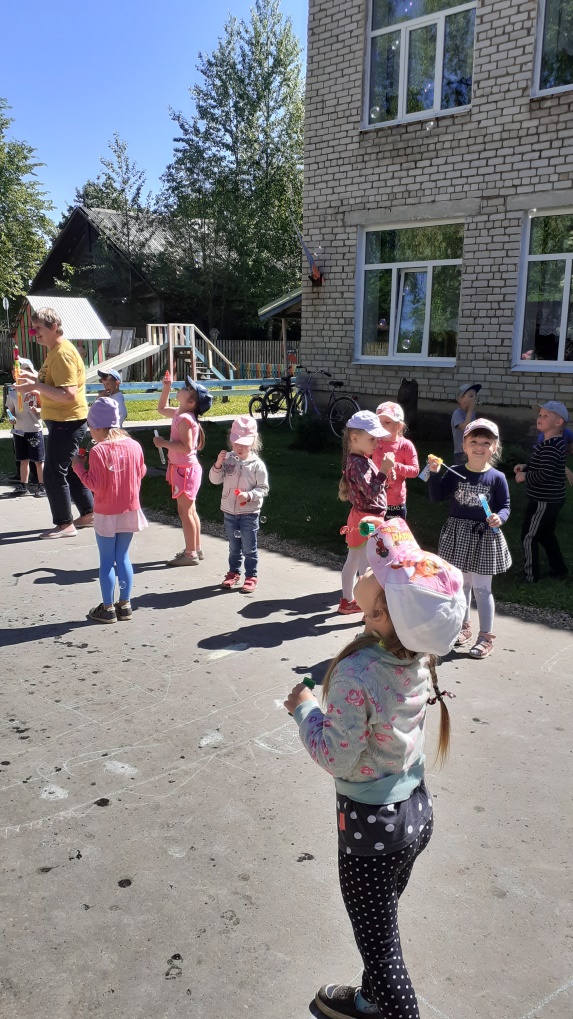 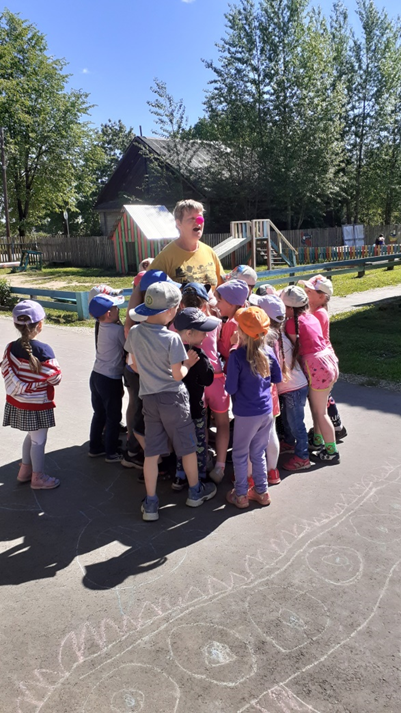 